International Conference of Punjab University 2019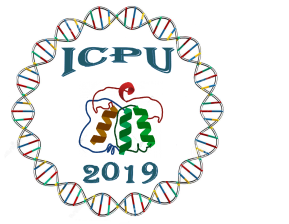 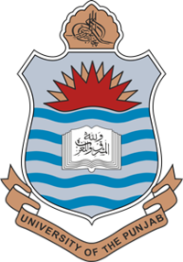 Recent Innovations in Molecular SciencesNovember 06-08, 2019Registration FormDeadline for Early Bird registration is October 20, 2019Full Name with Title: __________________________________________________________Designation:              __________________________________________________________Institution:                 __________________________________________________________Address:                  ___________________________________________________________                                ___________________________________________________________Phone:                    ________________________ Fax: _______________________________E-mail:                    ___________________________________________________________Participant category:  Student             Participant               Faculty                       Foreign Delegates               Non-Academic Participant Types of Presentations: Oral Presentation            Poster Presentation          _______________________(Signature of the applicant)Please deposit registration fee in the given bank account and email the scanned copy of receipt along with registration form, CNIC, Student card (if applicable) at icpu2019@pu.edu.pkContact:Dr Saima Sadaf/ Mr.Qadeer Ahmad(Secretary), Organizing CommitteeUniversity of the Punjab, Quaid e Azam Campus, LahoreTel: 00923004669625E-mail: icpu2019@pu.edu.pkhttp://pu.edu.pk/icpu2019/index.htmlEarly Bird Registration
(until October 20, 2019)Regular/ Onsite Registration
(after October 20, 2019)Students*PKR. 2500PKR. 3000Faculty   PKR. 4000PKR. 5000Nonacademic participants PKR. 6000PKR. 7000Foreign delegates USD 300USD 400For Local TransactionAccount title “ UOP international Conference”(Recent Innovations in Molecular Sciences)Account # :  01827902748803Bank Code Number:          0182IBAN Number:                  PK08Swift Code Number:          HABB PKKABank Name: Habib Bank LimitedBank Address: New Campus Branch, University of the Punjab, Lahore.For  International TransactionForeign participants can pay the registration charges at the reception desk on arrival.